Looking for something fun to do after school? Why not try...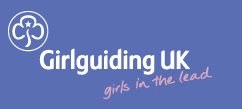 		Age 5 years to 7 years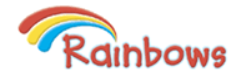 	Age 7 years to 10 years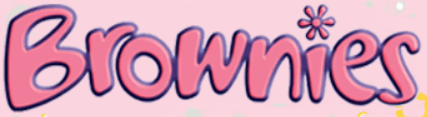 			Age 10 years to 14 years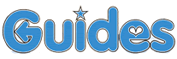 For lots of fun activities such as crafts, cooking, games, singing and much much more!